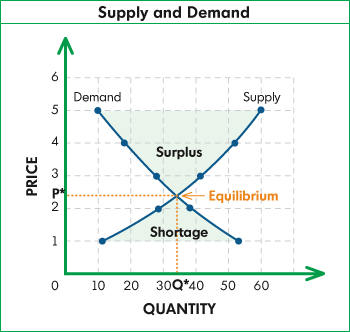 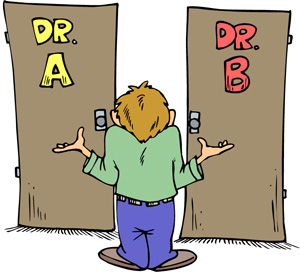 Unit 1 Test will be ___________________________________Unit 1 Learning TargetsAt the completion of this unit students will be able to:Apply the concept of opportunity cost to a production possibilities curveDefine absolute and comparative advantage.  Apply them to trading relationships and explain how they inform decisions about specializationIdentify and apply the law of demand and law of supplyDemonstrate and explain the difference between a shift in the demand/supply curve and a movement along the demand/supply curveAnalyze situations to determine if the demand/supply curves are shiftingExplain why, at prices above or below the equilibrium price, market forces operate to move the price back toward equilibrium price.Predict the equilibrium price and quantity if there are changes in demand or supplyIdentify the four phases of the business cycle and the relationship to unemployment and production rates in the economyExplain the difference between price changes and inflation/deflation and why price stability is preferredSHOULD BE FILLED OUT/DEFINED BY: _____________________________________Key Terms to Define (and learn!)ScarcityMicroeconomicsMacroeconomicsTrade offOpportunity costComparative AdvantageAbsolute AdvantageProduction Possibilities CurveSupplyDemandSpecializationTerms of TradeRecessionUnemploymentInflationSubsidyMarginal Analysis  Efficiency (Allocative v. Productive)Important Terms and Concepts (Opportunity Cost, PPF/PPC)Complete after you have watched the videos on opportunity cost / PPF1.  _________	Resources2.  _________	Opportunity Cost3.  _________	Optimal decision4.  _________	Outputs5.  _________	Inputs6.  _________	Production Possibilities Frontier7.  _________	Principle of increasing costs8.  _________	Efficiency9.  _________	Allocation of resources10.  ________	Division of labor11.  ________	Comparative advantage12.  ________	Market systemScarcity, Opportunity Cost, and Production Possibilities Curves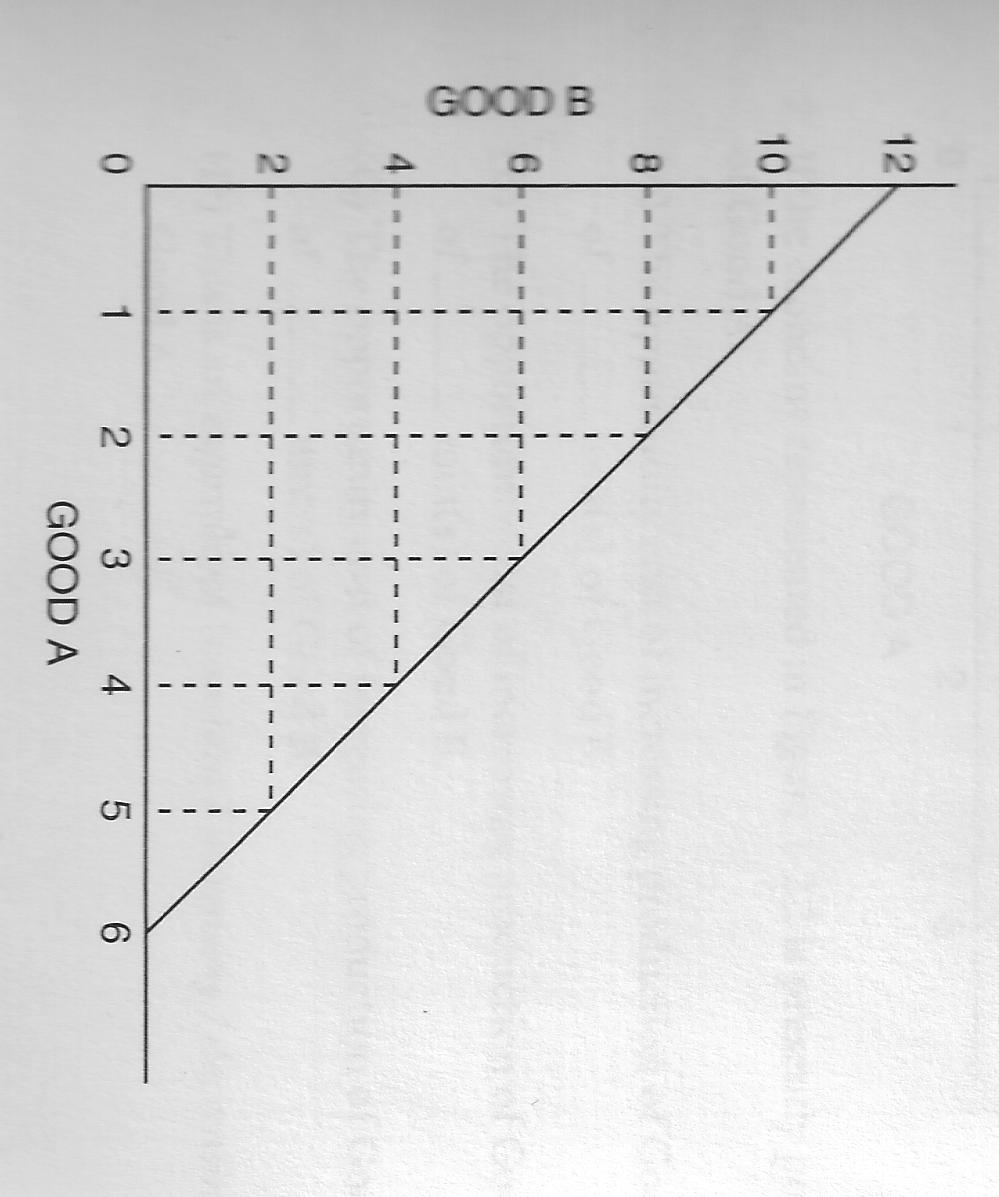 Basic / Linear PPC1.  Assume the economy represented above is presently producing 12 units of Good B and 0 units of Good A:	…If we move from 0 units of A to 1 unit, what is the opportunity cost?	________________________________	…If we move from 1 unit of A to 2 units, what is the opportunity cost?	________________________________	…If we move from 2 units of A to 3 units, what is the opportunity cost?	________________________________	What type of Opportunity cost does this represent?	Increasing	decreasing	constant	zero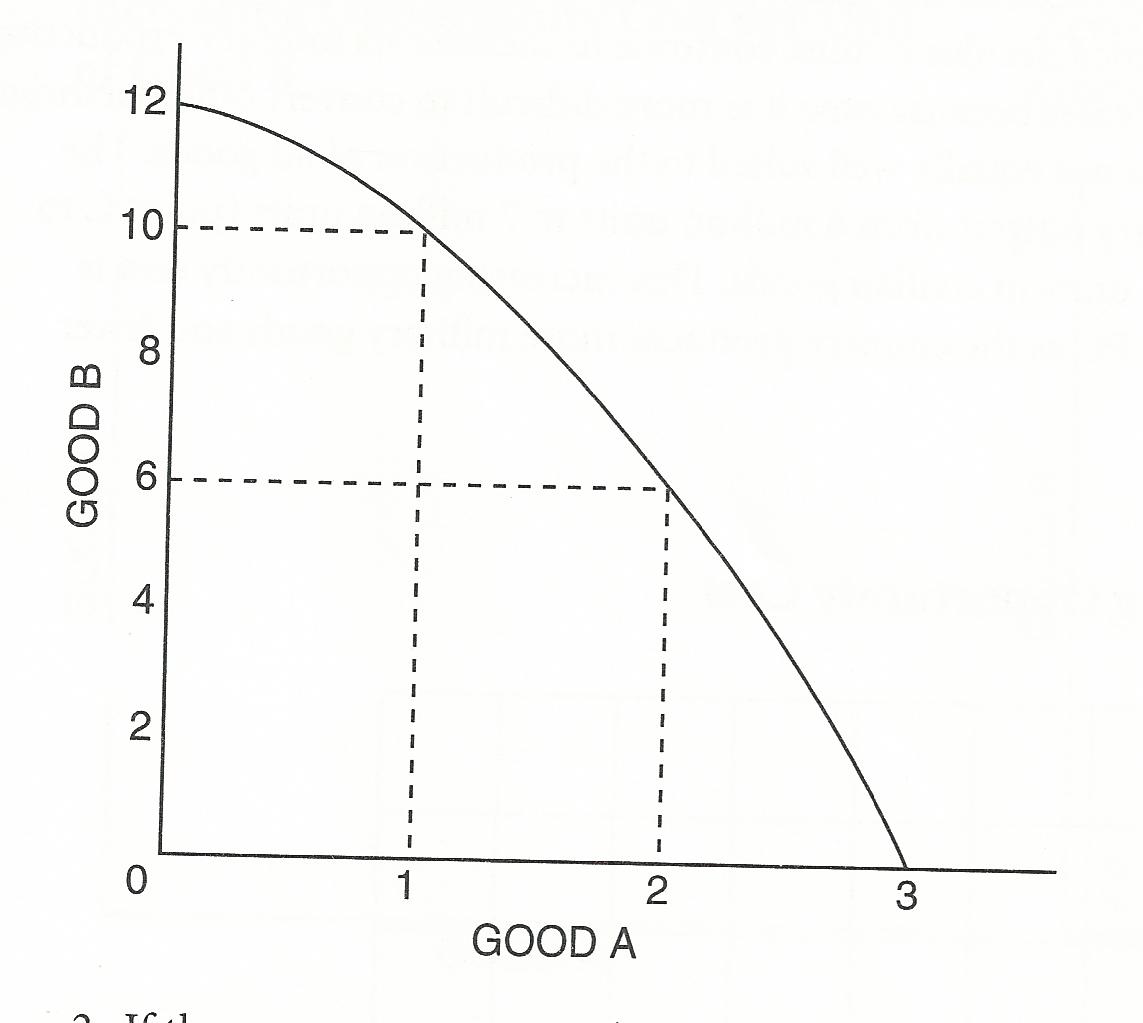 Concave PPC2.  IF the economy represented above is presently producing 12 units of Good B and 0 units of Good A:	…If we move from 0 units of A to 1 unit, what is the opportunity cost?	________________________________	…If we move from 1 unit of A to 2 units, what is the opportunity cost?	________________________________	…If we move from 2 units of A to 3 units, what is the opportunity cost?	________________________________	What type of Opportunity cost does this represent?	Increasing	decreasing	constant	zeroDraw the following examples of opportunity cost as a PPF graph…Constant Opp Cost			Increasing Opp Cost				Zero Opp Cost(Per Unit of Good B)			(Per Unit of Good B)				(Per Unit of Good B)Definitions…Capital Goods						Consumer Goods“the guns or butter” decisionProduction Possibilities Curve:  Capital Goods and Consumer Goods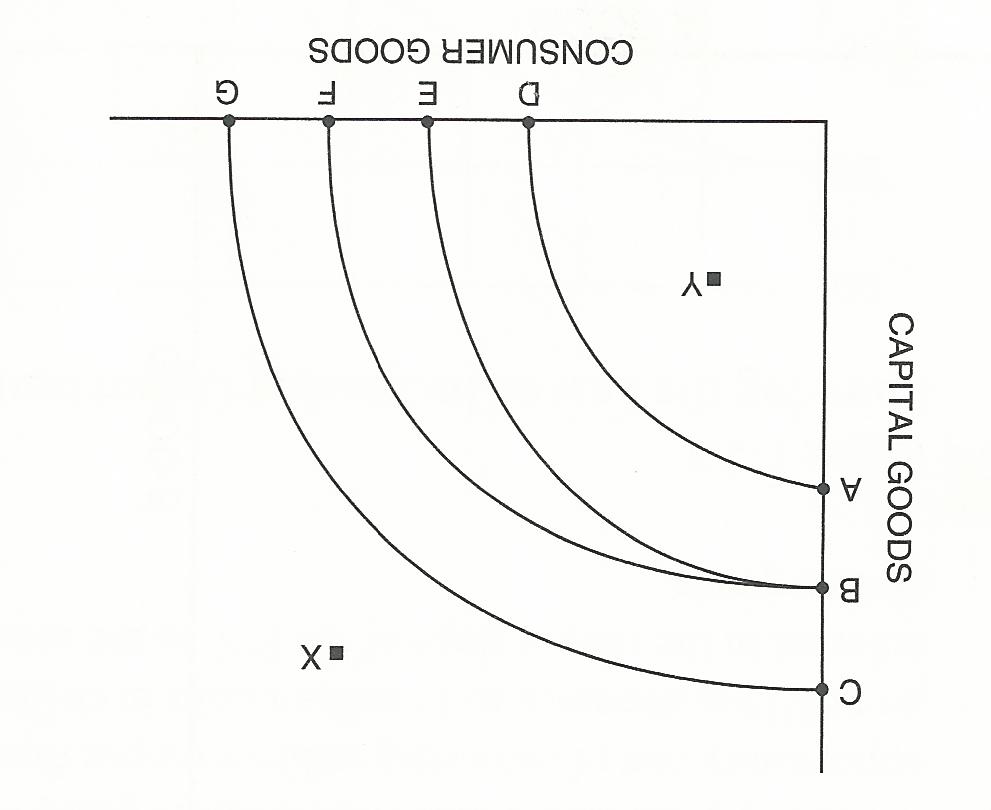 For each question below the economy starts at curve BE!1.  Suppose there is a major technological breakthrough in the consumer-goods industry, and the new technology is widely adopted.  Which curve in the diagram would represent the new PPC? (Indicate with the two letters)											__________________________2.  Suppose a new government comes into power and forbids the use of automated machinery and modern production techniques in all industries.  Which curve in the diagram would represent the new PPC?											__________________________3.  Suppose massive new sources of oil and coal are found within the economy, and there are major technological innovations in both industries.  Which curve in the diagram would represent the new PPC?											__________________________4.  If BE represents a country’s current PPC, what can you say about a point like X?5.  If BE represents a country’s current PPC, what can you say about a point like Y?PPC:  Economic Growth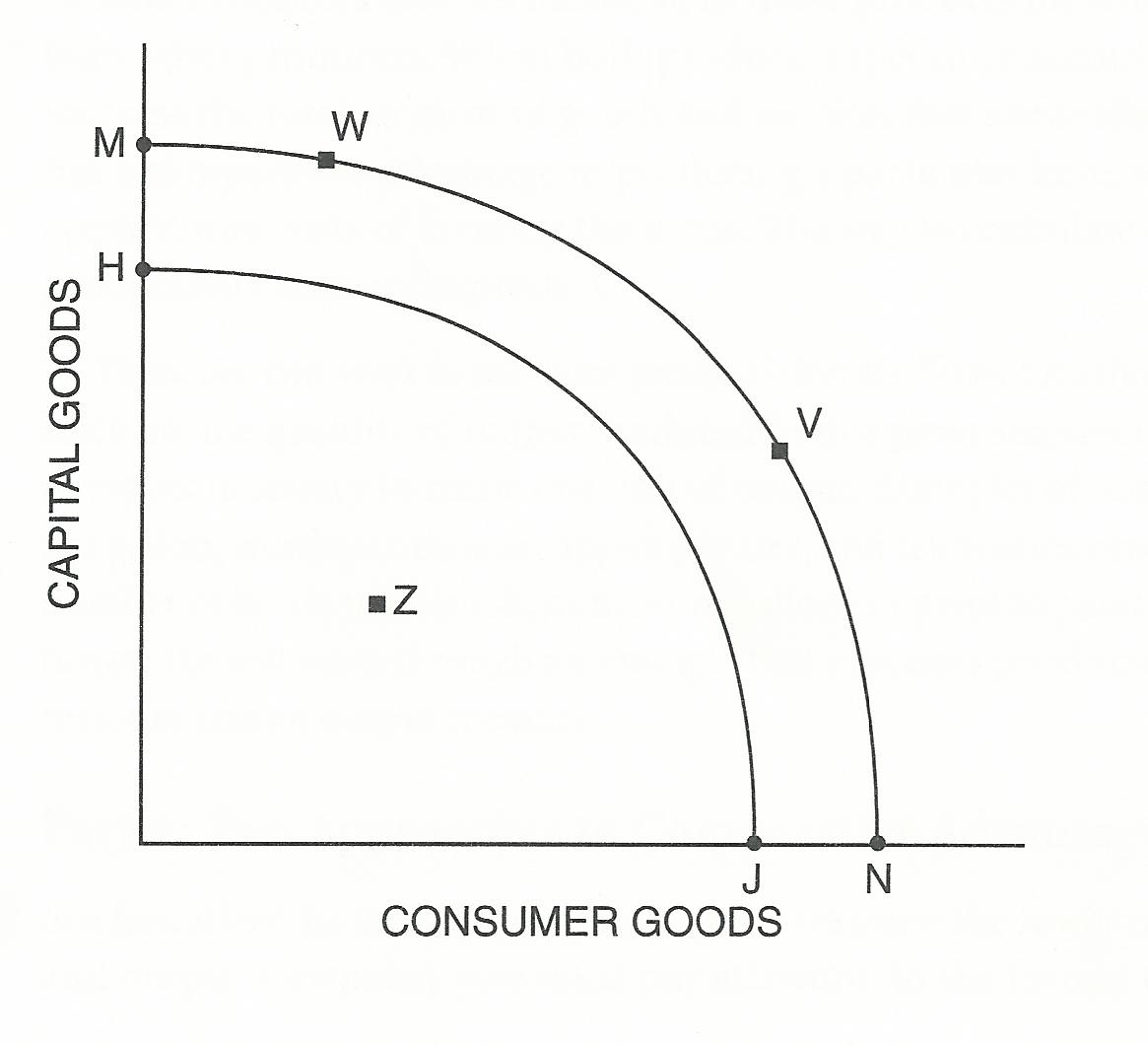 1.  What change would cause the PPC to shift from the original curve (HJ) to the new curve (MN)?2.  Under what conditions might an economy be operating at Point Z?3.  Why might a government implement a policy to move the economy from Point V to Point W?Comparative Advantage1.  Anna and Barry can grow the following amounts of potatoes and cabbage with a week of labor.This is an example of an INPUT problem or an OUTPUT problem?B.  What is the opportunity cost for each producer in making these products?	Anna’s OC of producing a unit of potatoes is ______ units of cabbage.	Barry’s OC of producing a unit of potatoes is ______ units of cabbage.	Anna’s OC of producing a unit of cabbage is _______ units of potatoes.	Barry’s OC of producing a unit of cabbage is _______ units of potatoes.C.  Who has the comparative advantage? 		Potatoes ________________	Cabbage __________________2.  Henry and John are fisherman who catch bass and catfish.  This chart shows how many of each type of fish they can catch in one day.This is an example of an INPUT problem or an OUTPUT problem?B.  What is the opportunity cost for each producer in making these products?	Henry’s OC of catching one Bass is ______ Catfish.	John’s OC of catching one Bass is ______ Catfish.	Henry’s OC of catching one Catfish is _______ Bass.	John’s OC of catching one Catfish is _______ Bass.C.  Who has the comparative advantage? 		Bass ________________	Catfish __________________3.  This chart shows how many days it takes the ABC Corporation and the XYZ Corporation to produce one unit of cars and one unit of planes.This is an example of an INPUT problem or an OUTPUT problem?B.  What is the OC for each corporation in producing these goods?	ABC’s OC of producing a unit of cars is _____________ units of planes.	XYZ’s OC of producing a unit of cars is _____________ units of planes	ABC’s OC of producing a unit of planes is ____________ units of cars.	XYZ’s OC of producing a unit of planes is ____________ units of cars.C.  Who has the comparative advantage? 		Cars ________________	Planes __________________4.  Here are the numbers of acres needed in India and China to produce 100 bushels of corn or 100 bushels of rice for each month.This is an example of an INPUT problem or an OUTPUT problem?B.  What is the OC for each country in producing these goods?	India’s OC of growing 100 bushels of corn is ____________ bushels of rice.China’s OC of growing 100 bushels of corn is ____________ bushels of rice.India’s OC of growing 100 bushels of rice is ____________ bushels of corn.China’s OC of growing 100 bushels of rice is ____________ bushels of corn.C.  Who has the comparative advantage? 		Corn ________________	Rice __________________5.  This chart shows how many cans of olives and bottles of olive oil can be produced in Zaire and Columbia from one ton of olives.This is an example of an INPUT problem or an OUTPUT problem?B.  What is the OC for each country in producing these goods?	Zaire’s OC of producing 1 can of olives is ____________ bottles of olive oilColumbia’s OC of producing 1 can of olives is ____________ bottles of olive oilZaire’s OC of producing 1 bottle of olive oil is ____________ cans of olivesColumbia’s OC of producing 1 bottle of olive oil is ____________ cans of olives.C.  Who has the comparative advantage? 		Olives ________________	Olive oil __________________6.  Here are the numbers of hours needed in Redland and Blueland to produce a unit of televisions and a unit of computers. This is an example of an INPUT problem or an OUTPUT problem?B.  What is the OC for each country in producing these goods?	Redland’s OC of producing 1 unit of televisions is ______________ units of computers	Blueland’s OC of producing 1 unit of televisions is ______________ units of computers		Redland’s OC of producing 1 unit of computers is ______________ units of televisions.	Blueland’s OC of producing 1 unit of computers is ______________ units of televisionsC.  Who has the comparative advantage? 		Televisions ________________	Computers __________________Important Terms and Concepts (Supply and Demand)Complete after you have watched the videos on supply and demand basics1.  _________	Invisible hand2.  _________	Quantity Demanded3.  _________	Demand Schedule4.  _________	Demand Curve5.  _________	Shift in demand curve6.  _________	Quantity Supplied7.  _________	Supply Schedule8.  _________	Supply Curve9.  _________	Supply-Demand Diagram10.  ________	Shortage11.  ________	Surplus12.  ________	Equilibrium13.  ________	Law of supply and demand14.  ________	Price ceiling15.  ________	Price floorDemand:  Do you get it?Test your understanding by answering the following questions…1.  All other things held constant, which of the following would NOT cause a change in the demand (shift in the demand curve) for motorcycles?	a.  a decrease in consumer incomes	b.  a decrease in the price of motorcycles	c. an increase in the price of bicycles	d.  an increase in people’s tastes and preferences for motorcycles.2.  “Rising oil prices have caused a sharp decrease in the demand for oil”.  Speaking precisely, and using terms as economists define them, choose the statement that best describes this quotation.	a.  the quotation is correct:  an increase in price causes an increase in demand	b.  the quotation is incorrect:  an increase in price causes an increase in demand, not a decrease in demand.c.  the quotation is incorrect:  an increase in the price causes  a decrease in the quantity demanded, not an a decrease in demand.d.  the quotation is incorrect:  an increase in prices causes an increase in the quantity demanded, not a decrease in demand.3.  “As the price of domestic automobiles has risen, customers have found foreign autos to be a better bargain.  Consequently, domestic auto sales have been decreasing, and foreign auto sales have been increasing.”  Using only the information in this quotation and assuming everything else remains constant, which of the following best describes this statement?	a.  A shift in the demand curves for both domestic and foreign automobiles	b.  A movement along the demand curve for both foreign and domestic automobiles	c.  A movement along the demand curve for domestic autos, and a shift in the demand curve for foreign autos	d.  A shift in the demand curve for domestic autos, and a movement along the demand curve for foreign autosSupply:  Do you get it?Test your understanding by answering the following questions…1.  All other things held constant, which of the following would NOT cause a change in the supply of beef?	a.  A decrease in the price of beef	b.  A decrease in the price of cattle feed	c.  An increase in the price of cattle feed	d.  An increase in the cost of transporting cattle to market2.  “Falling oil prices have caused a sharp decrease in the supply of oil.” Speaking precisely, and using terms as economists define them, choose the statement that best describes the quotation.	a.  the quotation is correct:  a decrease in price causes a decrease in supply	b.  the quotation is incorrect:  a decrease in price causes an increase in supply, not a decrease in supplyc.  the quotation is incorrect: a decrease in price causes an increase in the quantity supplied, not a decrease in supply.d.  the quotation is incorrect: a decrease in price causes a decrease in the quantity supplied, not a decrease in supply.Learning Prep:  Price controls (Ceilings and floors)The following graph shows the market for DVDs.  Complete the table below to examine the impact of alternative price ceilings and price floors on the Qd and the Qs.  What conclusion can you draw about when ceilings and floors will affect market outcomes.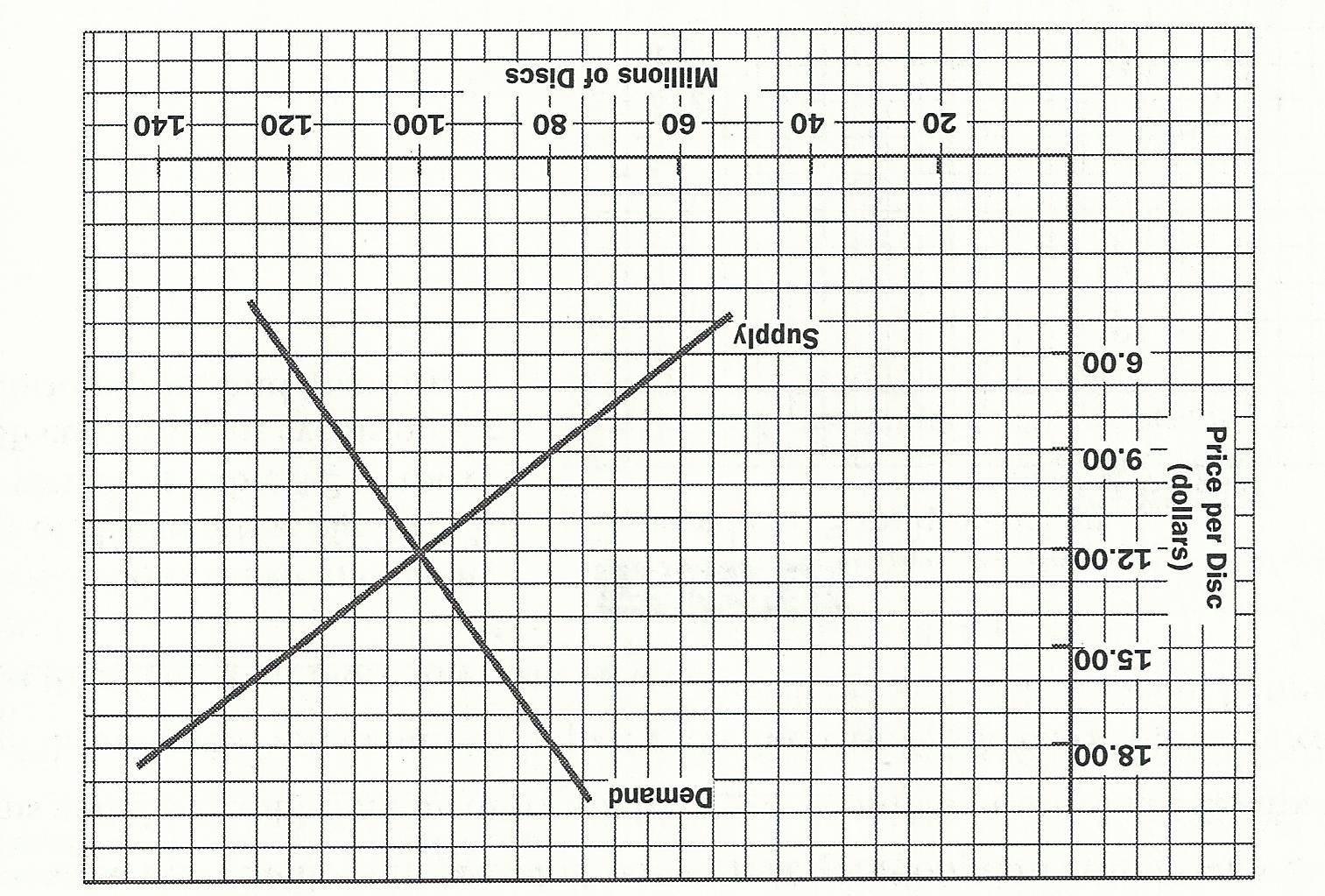 Factors that shift demand…		KNOW THIS CHART!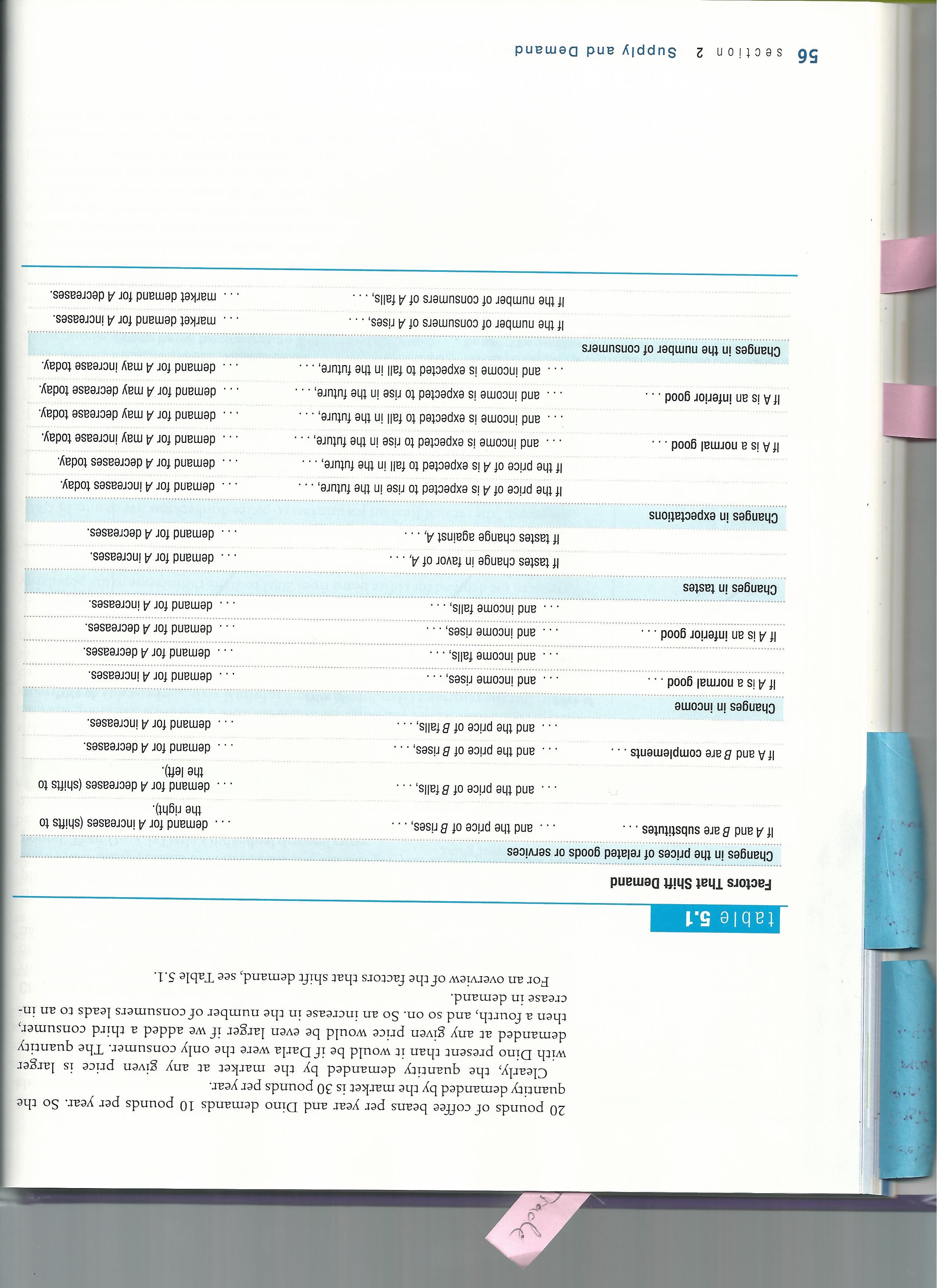 Shifts in Demand:  Impact of events on Demand for US-Made AutosIndicate in the chart the reasons for change in Demand for US Autos (given the headlines above)Factors that shift supply…	KNOW THIS CHART Too!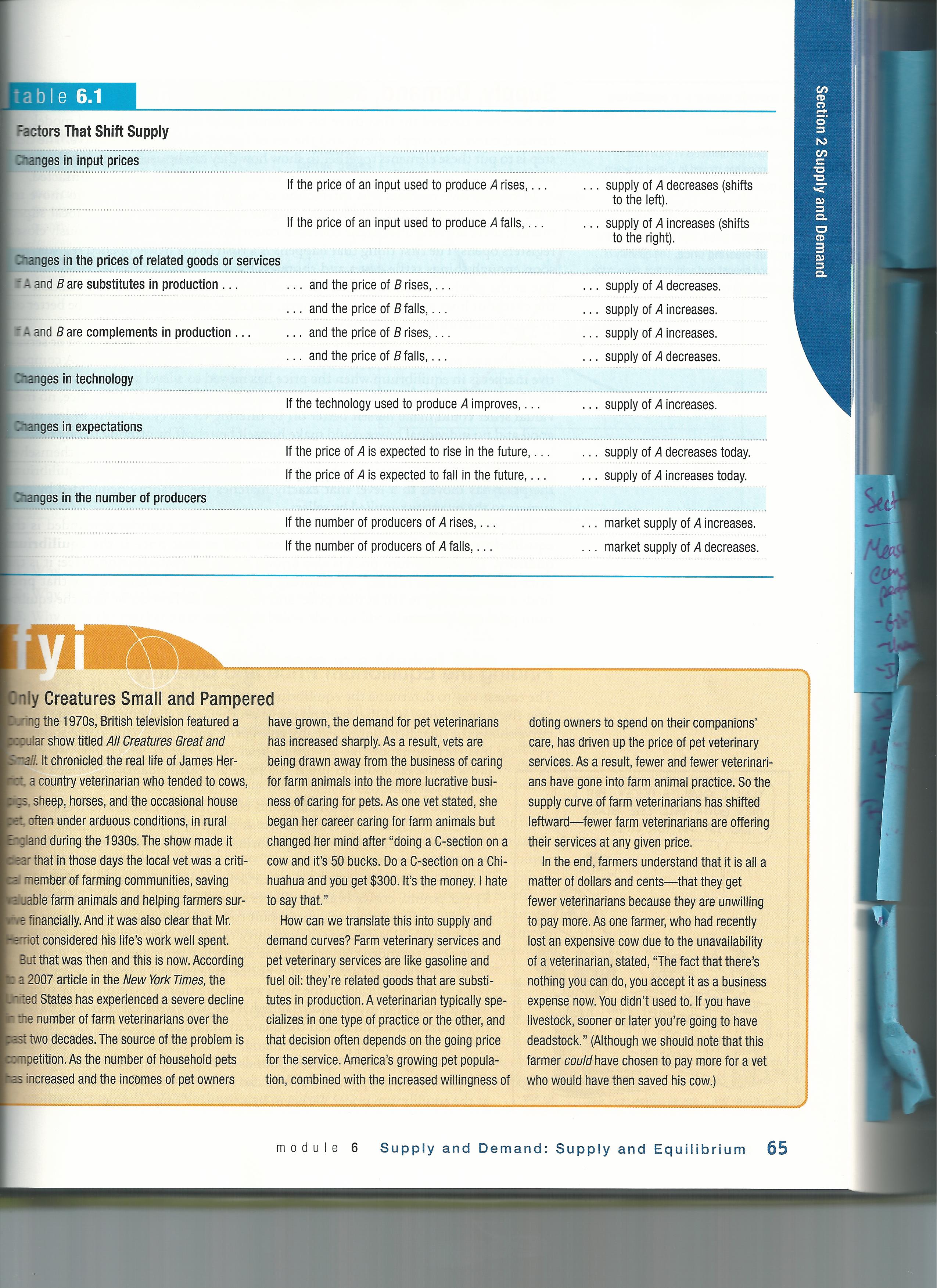 Shifts in Supply: Impact of events on supply of US-made autosIndicate in the chart the reasons for change in Demand for US Autos (given the headlines above)Learning Prep:This figure shows the demand and supply of chicken.  Use the figure while you fill in the table for use in class.  Trace the effects of various events on the 	equilibrium price and quantity.										Market:  ChickenGraphing the changes in Supply and DemandThe supply and demand for Jelly Beans(Fill in the answers with the graph that applies to each situation)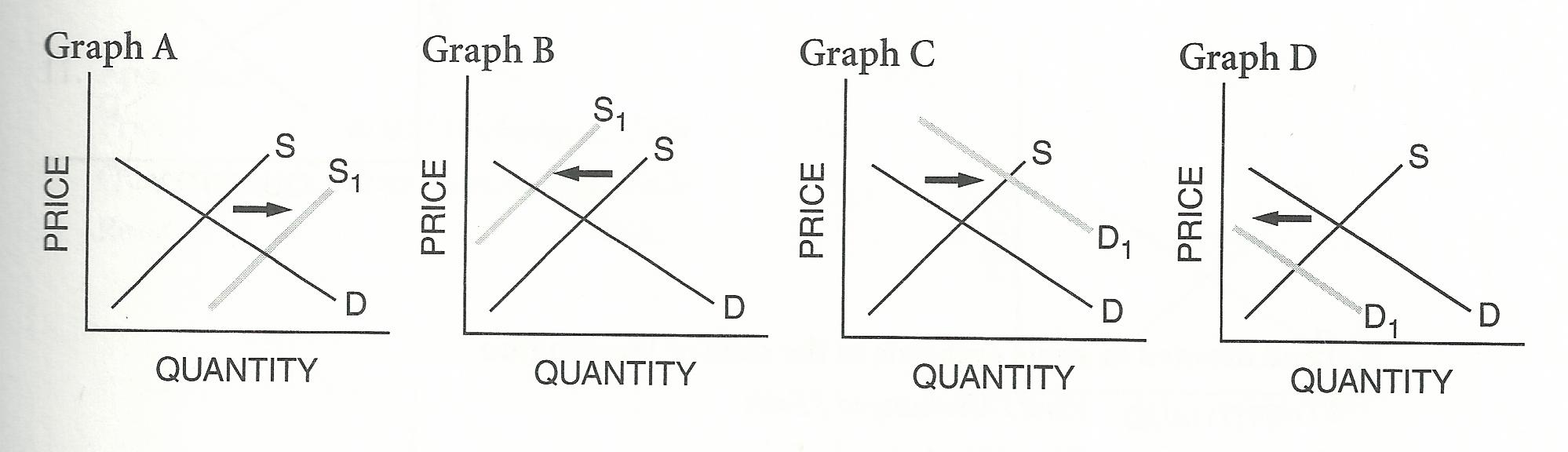 1.  The prices of sugar, a key ingredient in producing jelly beans, increases.		__________________________2.  The price of bubble gum, a close substitute for jellybeans, increases.			__________________________3.  A machine is invented that makes jellybeans at a lower cost.				__________________________4.  The government places a tax on foreign jellybeans, which have a considerable share of the market. 	_____________5.  The price of soda, a complementary good for jellybeans, increases.			__________________________6.  Widespread prosperity allows people to buy more jellybeans.				__________________________Apples, Pears, and PiesConnecticut ships large amounts of apples to all parts of the US by rail.  Indicate the effects on prices and quantity for each situation, and complete the graphs below, showing how a hurricane destroys apples before they are picked in Connecticut might affect the price and quantity of each commodity.  Be ready to explain your reasoning…1.  Apples in BostonPrice:		Rises		Unchanged		FallsQuantity:	Rises		Unchanged		FallsReason:2.  Land devoted to apple orchards in the state of WashingtonPrice:		Rises		Unchanged		FallsQuantity:	Rises		Unchanged		FallsReason:3.  Apples grown in the state of WashingtonPrice:		Rises		Unchanged		FallsQuantity:	Rises		Unchanged		FallsReason:Continued on next page4.  PearsPrice:		Rises		Unchanged		FallsQuantity:	Rises		Unchanged		FallsReason:5.  Apple piesPrice:		Rises		Unchanged		FallsQuantity:	Rises		Unchanged		FallsReason:Extra Learning Practice:  Shifting Supply and DemandThe following questions refer to a group of related markets in the US during a  given time period.  Assume that the markets are perfectly competitive (no forces at play other than price) and that the supply and demand model is completely applicable.  Trace the effects of the assumed change, OTHER THINGS CONSTANT.  Work your way from left to right.  Shift only one curve in each market.Assume that a new fertilizer dramatically increases the amount of wheat that can be harvested with no additional labor or machinery.  Also assume that this fertilizer does not affect potato farming and that people are satisfied to eat either bread made from wheat flour or potatoes.See next page for another practice problem setAssume beef and pork are perfect substitutes.  The price of pork rises dramatically.  Ketchup is a complement to beef; mustard is a complement to pork.The Business Cycle and MacroeconomicsDraw the business cycle and label the following:		Peak	Recession	trough		recovery							Double Dip Recession	DepressionDraw the business cycle as a function of the unemployment rate…Free Response question practice…Things to note on writing the FRQ’s for the AP Macroeconomics examThe Production Possibilities Curve model FRQ				Due in class on __________________________ Refer to the graph below.  Assume that the country is producing at point C.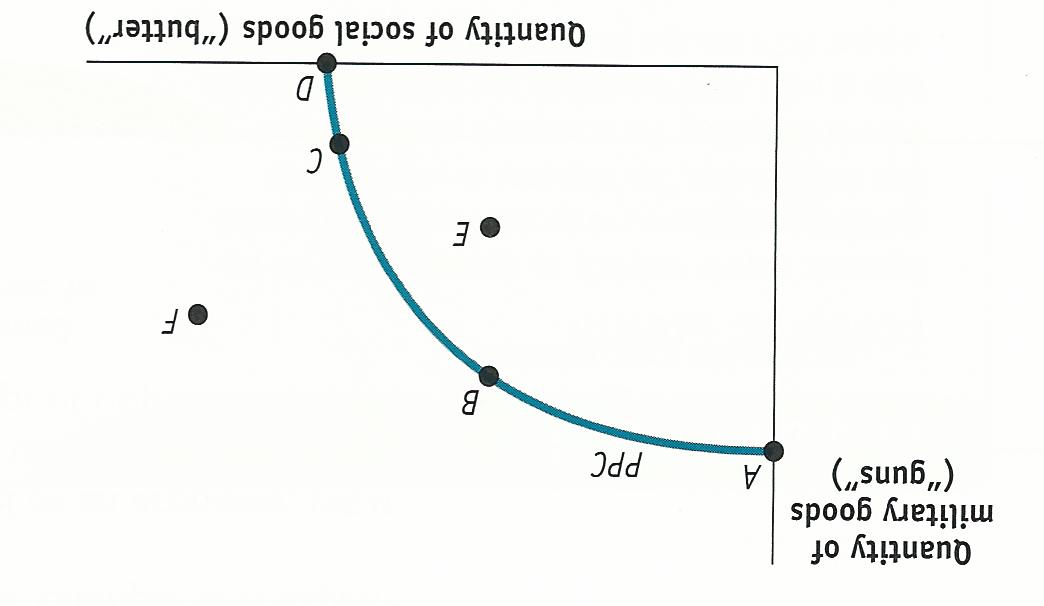  Does this country’s production possibilities curve exhibit increasing opportunity costs?  Explain.If this country were to go to war, the most likely move would be from point C to which point?  Explain.If the economy entered into a recession, the country would move from point C to which point?  Explain. Assume that an economy can choose between producing food and producing shelter at a constant opportunity cost.  Draw a correctly labeled production possibilities curve for the economy.  On your graph:Use the letter E to label one of the points that is efficient in productionUse the letter U to label one of the points at which there might be unemployment.Use the letter I to label one of the points that is not feasibleComparative Advantage and Trade					DUE in class on __________________________ Refer to the graph below to answer the following questions.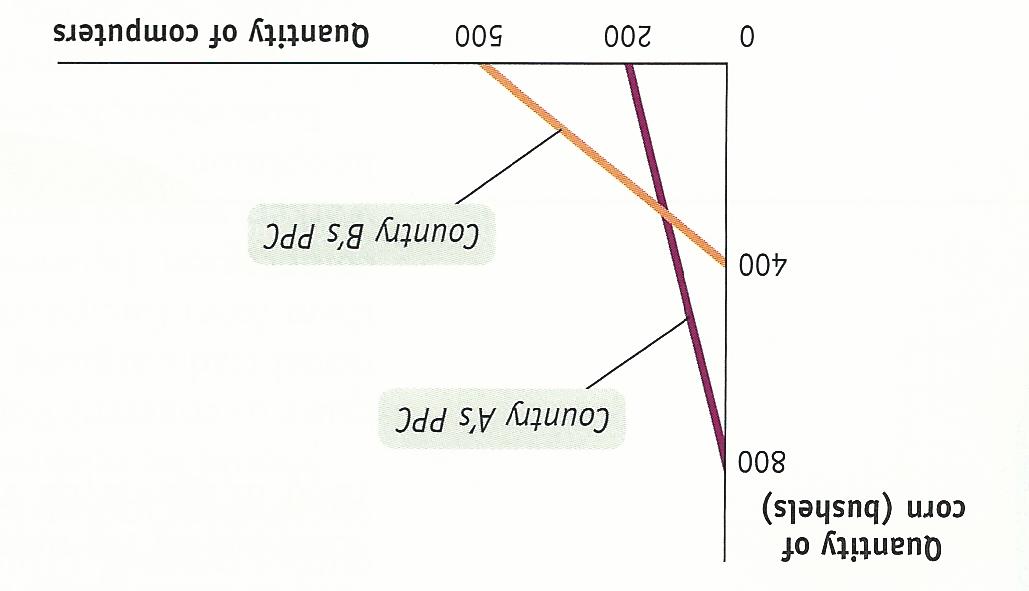  What is the opportunity cost of a bushel of corn in each country?Which country has absolute advantage in computer production?  ExplainWhich country has a comparative advantage in corn production?  ExplainIf each country specializes, what good will Country B import? Explain.What is the minimum price Country A will accept to export corn to Country B?  Explain.Price Ceilings and Price Floors						Due in class on __________________________ Refer to the graph below to answer the following questions.(Nota Bene:  Sl = the supply of labor or workers;  Dl= the demand for labor or number of jobs)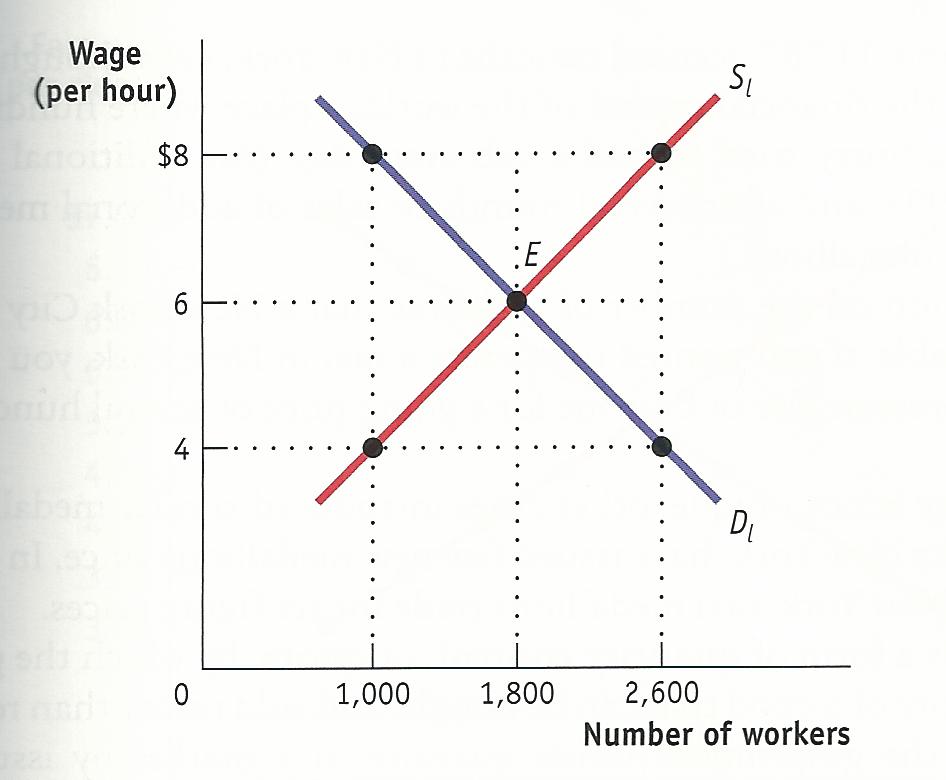  What are the equilibrium wage and quantity of workers in this market?For it to be effective, where would the government have to set a minimum wage?If the government set a minimum wage at $8,How many workers would supply their labor?How many workers would be hired?How many workers would want to work that did NOT want to work for the equilibrium wage?How many previously employed workers would no longer have a job?Business Cycle and Macroeconomics FRQ				DUE in class on __________________________ Define an expansion and economic growth, and explain the difference between the two concepts.  	(3 points) Define inflation, and explain why an increase in the price of donuts does not indicate that inflation has occurred.  (2 points)Potatoes per weekCabbage per weekAnna100 units200 unitsBarry120 units150 unitsBassCatfishHenry4 bass6 catfishJohn24 bass12 catfishCarsPlanesABC Corp8 days10 daysXYZ Corp15 days12 daysIndiaChinaCorn9 acres8 acresRice3 acres2 acresZaireColumbiaOlives60 cans24 cansOlive Oil10 bottles8 bottlesTelevisionsComputersRedland18 hours6 hoursBlueland16 hours4 hoursQuantity DemandedQuantity SuppliedShortage or Surplus or EquilibriumPrice ceiling = $18Price ceiling = $9Price floor = $15Price floor = $6HeadlineWill consumers buy more of less US autos?Is there a change in demand (ΔD) or a change in quantity demanded (ΔQD)?Does the Demand curve for US autos shift to the right or left or not shift?Consumers’ income dropsMore   /   LessΔD   /   ΔQDRight   /   Left   /   No shiftMillions of Immigrants Enter the USMore   /   LessΔD   /   ΔQDRight   /   Left   /   No shiftPrice of Foreign Autos DropMore   /   LessΔD   /   ΔQDRight   /   Left   /   No shiftMajor Cities add inexpensive bus linesMore   /   LessΔD   /   ΔQDRight   /   Left   /   No shiftPrice of US Autos risesMore   /   LessΔD   /   ΔQDRight   /   Left   /   No shiftPrice of US Autos expected to rise soonMore   /   LessΔD   /   ΔQDRight   /   Left   /   No shiftFamilies look forward to summer vacationsMore   /   LessΔD   /   ΔQDRight   /   Left   /   No shiftUS auto firms launch effective ad campaignsMore   /   LessΔD   /   ΔQDRight   /   Left   /   No shiftHeadline Number…Headline Number…Headline Number…Headline Number…Headline Number…Headline Number…Headline Number…Headline Number…Reason12345678A change in consumer expectationsA change in consumer tastesA change in the number of consumers in the marketA change in incomeA change in the price of a substitute goodA change in the price of a complementary goodHeadlineShould US auto firms produce more or less?Is there a change in supply (ΔS) or a change in quantity supplied (ΔQS)?Does the supply curve of cars shift to the right or left or no shift?Auto workers’ Union Agrees to wage cutsMore   /   LessΔS   /   ΔQSRight   /   Left   /   No shiftNew robot technology increases efficiencyMore   /   LessΔS   /   ΔQSRight   /   Left   /   No shiftPrice of US Cars increasesMore   /   LessΔS   /   ΔQSRight   /   Left   /   No shiftNationwide Auto workers strike beginsMore   /   LessΔS   /   ΔQSRight   /   Left   /   No shiftCost of Steel decreasesMore   /   LessΔS   /   ΔQSRight   /   Left   /   No shiftMajor auto producer goes out of businessMore   /   LessΔS   /   ΔQSRight   /   Left   /   No shiftBuyers reject New car modelsMore   /   LessΔS   /   ΔQSRight   /   Left   /   No shiftGovernment gives car producers a subsidyMore   /   LessΔS   /   ΔQSRight   /   Left   /   No shiftHeadline Number…Headline Number…Headline Number…Headline Number…Headline Number…Headline Number…Headline Number…Headline Number…Reason12345678A change in costs of inputs to production processA change in technologyA change in the number of producers in the marketGovernment policiesEventWhich curve shifts?Is the direction left or right?Does Eq price rise or fall?Does Eq Qty rise or fall?A sharp increase in the price of beef leads many consumers to switch from beef to chicken.A bumper grain crop cuts the cost of chicken feed in half.Extraordinarily cold weather destroys a significant number of chickens.A sudden interest in Eastern religions converts many chicken eaters to vegetarians.JTFJ“Just the Facts Jack/Jane” … don’t write a thesis, intro, or 5 paragraph essay.  This is economics and it requires a concise answer.ADQ“Answer the D--- Question!”… Much like above, don’t go into a deep analysis if it is not asked for.  Don’t answer other questions in the same question.  Don’t use this as an opportunity to show off what you know.  If you don’t know the answer or how to get to the answer don’t spend time explaining the concepts “around” the answer.  They just want an answer…don’t B--- S--- your way on the question.Multiple partsQuestions are in multiple parts and points are awarded for each part independently.  You should attempt to answer ALL parts.  Even if a later answer depends on a previous answer you might still get credit even if the previous answer was wrong.  If you follow the logic they might give you points.Use the same outline or letters from the question as written.  It helps the faculty scorer IMMENSELY!SICEShow means to diagram or graph a macroeconomic effect. It is possible to get partial points, so always take a shot at these and be sure to label them fastidiously. Identify usually means just that: Identify the result of something happening. A short, direct response is expected (and desired). Example: 'Unemployment will rise.' If the question does not explicitly ask for explanation, don't bother writing one. Calculate usually will mean to apply a formula that you (hopefully) have mastered with practice.  Keep a running page in your notebook of the formulas we use… there will be A LOT of them. Explain should leap off the page when you see it in an FRQ. That means you are expected to both indicate what will happen and offer an explanation as to why or how it happens.Master the graphs / modelsYou should always be thinking of the models when answering the questions in both the MC and FRQ sections.  Know how to label ALL of the parts and show your logic clearly on the graph.  Sometimes an answer on the FRQ will not require any words!  A well constructed and labeled graph will do the trick.